Hadi Ali Siddiqui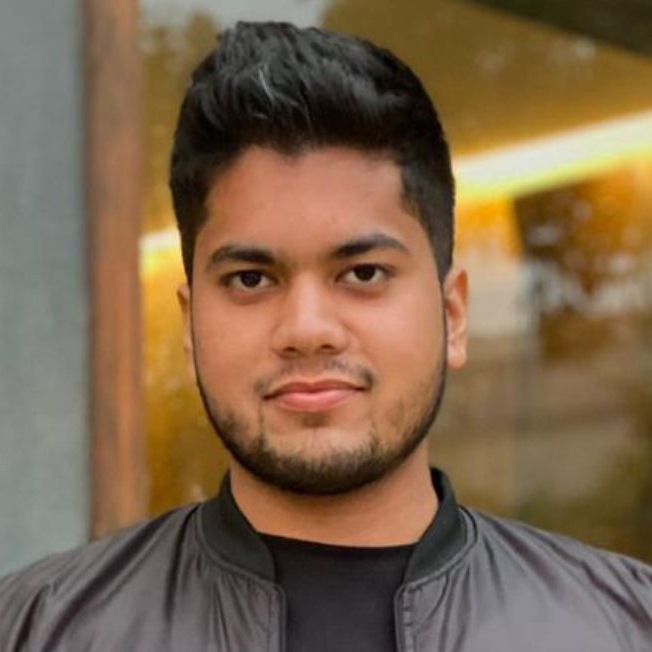 886-A State Life Cooperative Housing SocietyLahore, Punjab, 5466003218817379hadialisiddiqui@outlook.comEDUCATION_________________________________________________________________UNIVERSITY OF THE PUNJAB                                                                       Lahore, PunjabB.S. Computer Science Candidate (Expected graduation Jun 2022)CGPA: 3.83Relevant Course: CCNA (Routing & Switching), CCNA (Security)Extracurricular Activity: Charity SocietyUNIQUE COLLEGE                                                                                            Lahore, PunjabF.Sc. Pre-Engineering (Sep 2017)Extracurricular Activity: Bronze Medal and Certificate of honor in Wrestling awarded at the 6th Inter-School & Inter-Collegiate Games. Certificate of Participation in Wrestling, Bodybuilding, Weightlifting, Rowing and Tug of War.THE NEW SCHOOL                                                                                           Lahore, PunjabMatric Science (Jul 2015)Award And Honor: Shehbaz Sharif e-Youth Initiative laptop and Certificate of merit for outstanding performance in Matriculation Examination. Gold Medal and Certificate of honor for outstanding performance in Matriculation Examination.PROFESSIONAL EXPERIENCE________________________________________________Zanoor Organization                                                                                            Lahore, PunjabAmbassador                                                                                                    Feb 2019 – May 2019Halogix                                                                                                                   Lahore, PunjabFounder & CEO                                                                                                 Aug 2020 – PresentAIESEC in Lahore                                                                                                Lahore, PunjabTeam Member                                                                                                     Oct 2020 – PresentMaqssoft                                                                                                                 Lahore, PunjabGraphic Designer - Intern                                                                                    Oct 2020 – PresentLiterary Society PUCIT                                                                                        Lahore, PunjabGraphic Design Lead                                                                                           Oct 2020 – PresentADDITIONAL SKILLS_________________________________________________________WritingGraphic DesigningVoice ActingREFERENCES________________________________________________________________References available upon request